Escribo mi carta:  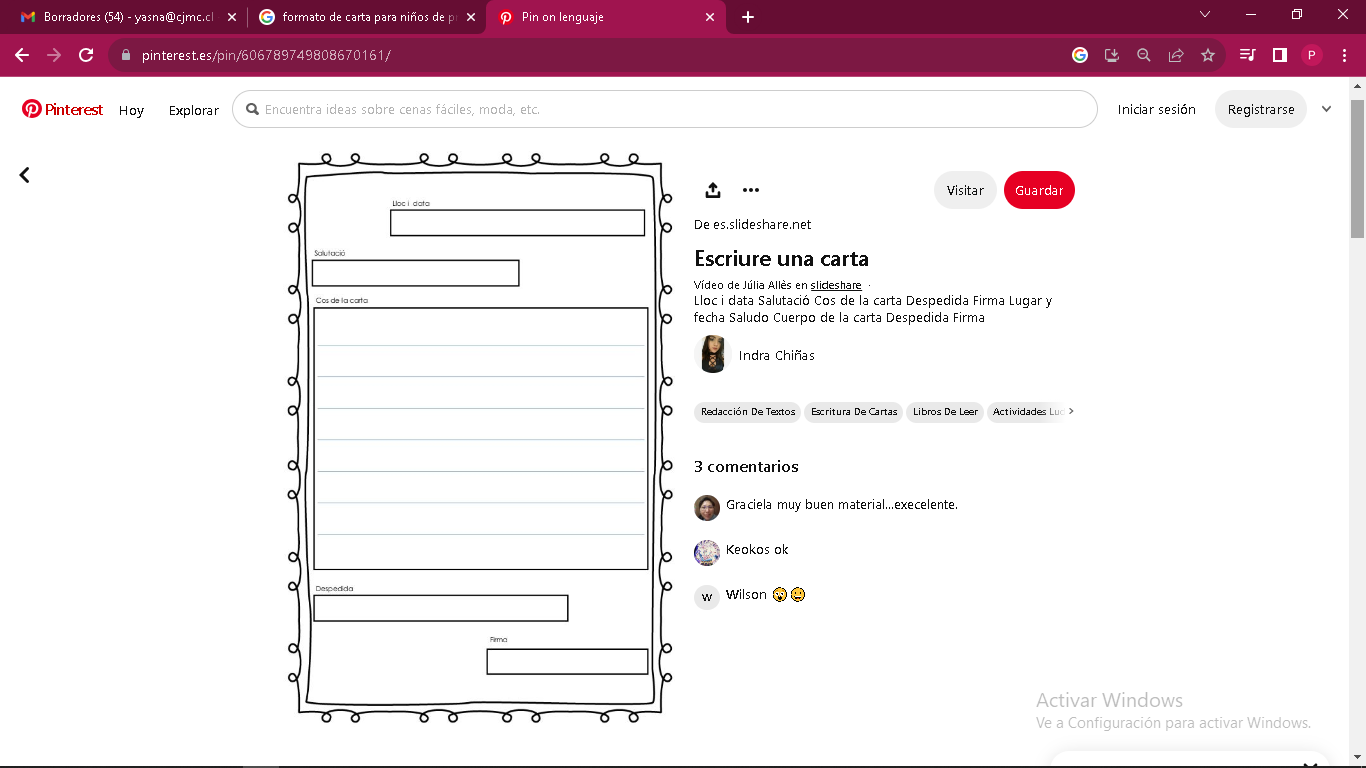 Escribo mi cuento: 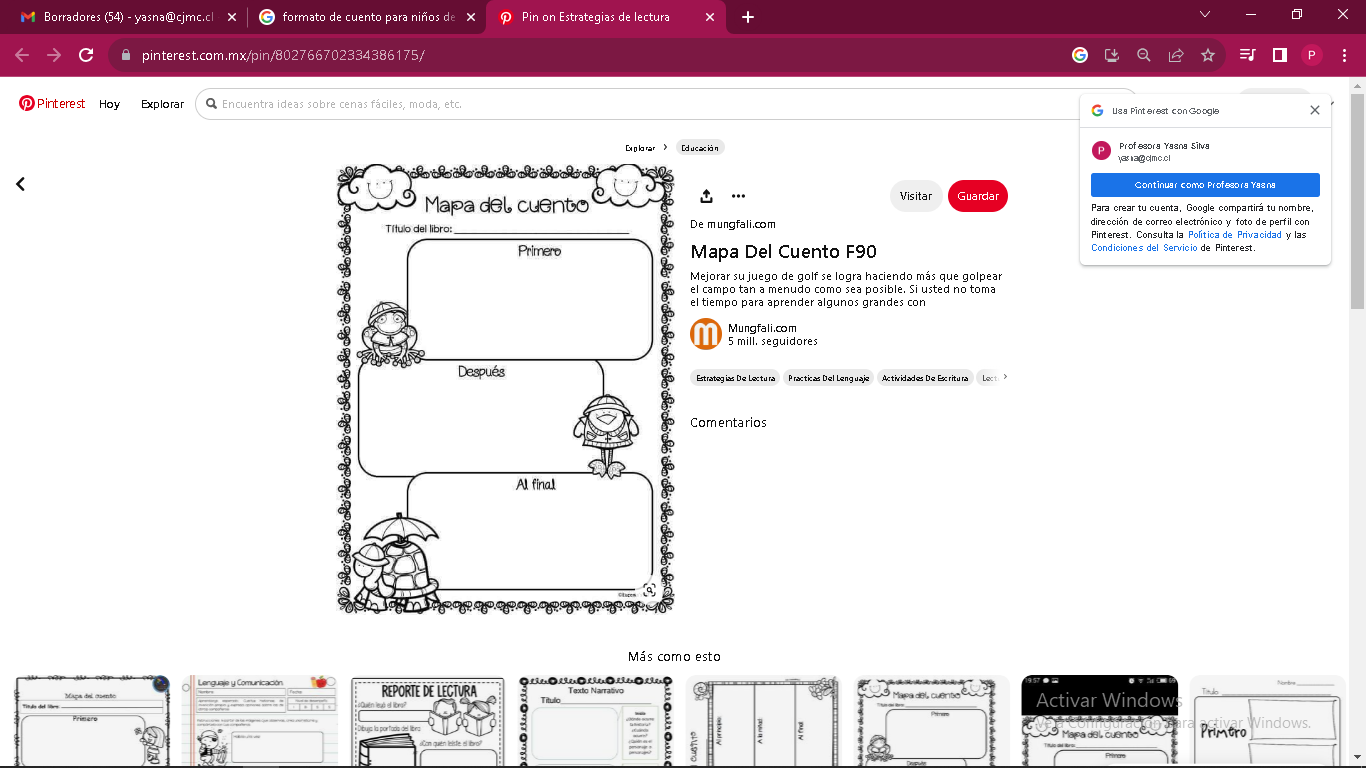 Observa las imágenes y escribe: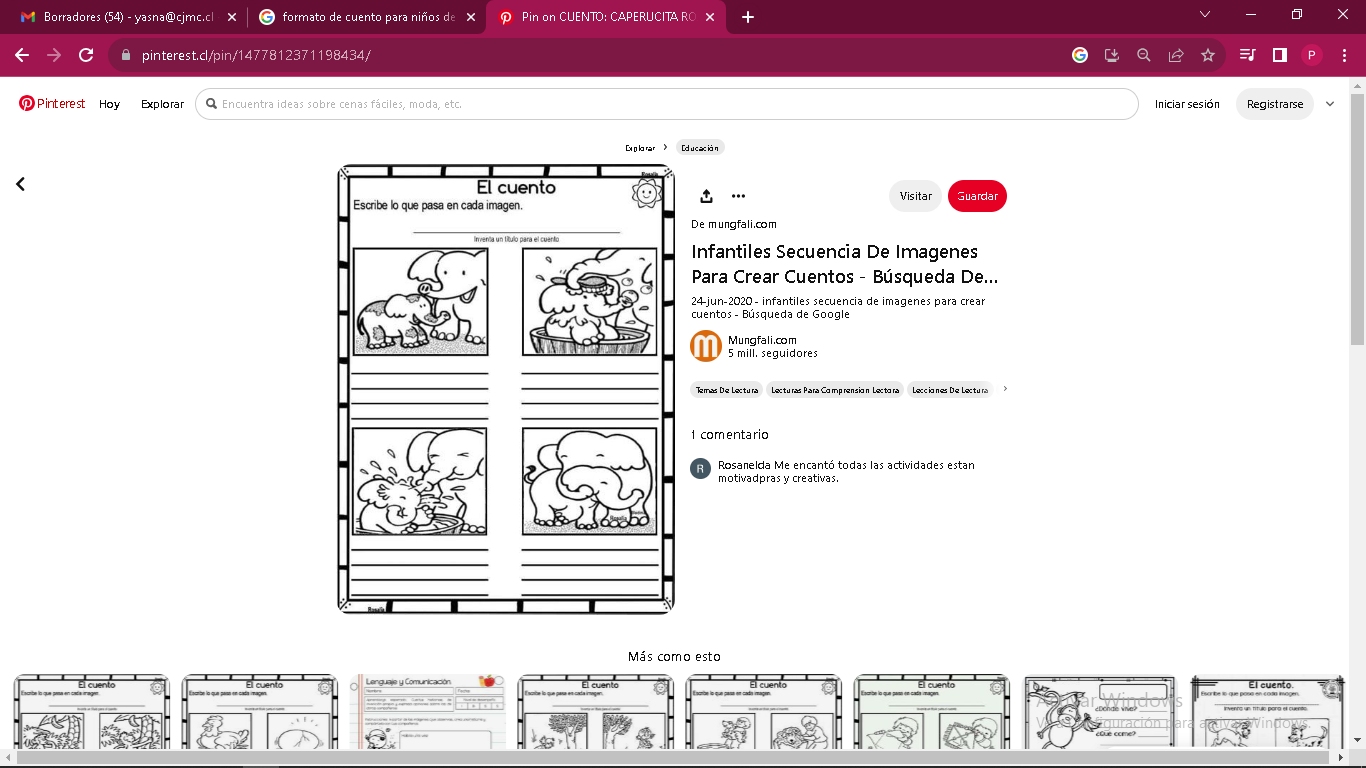 Práctiquemos la lectura: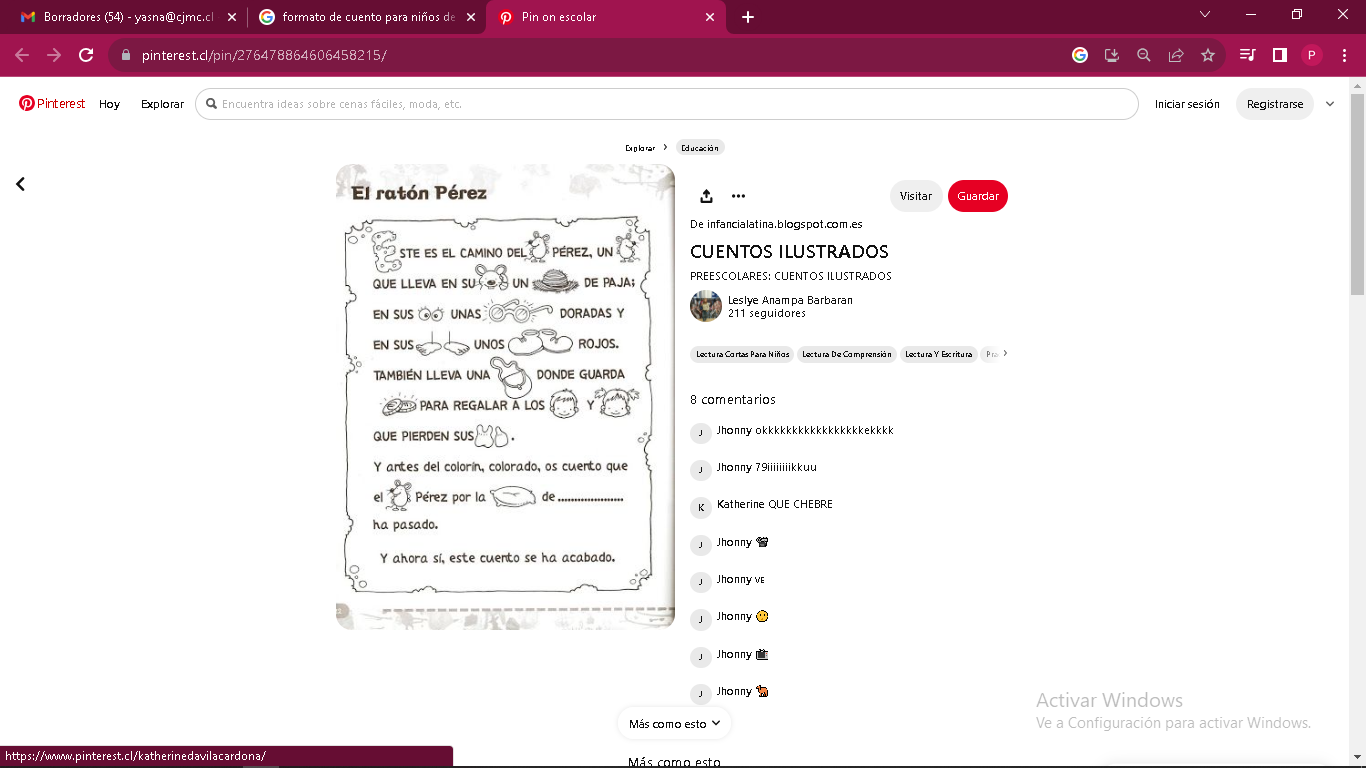 Escribo una fábula:  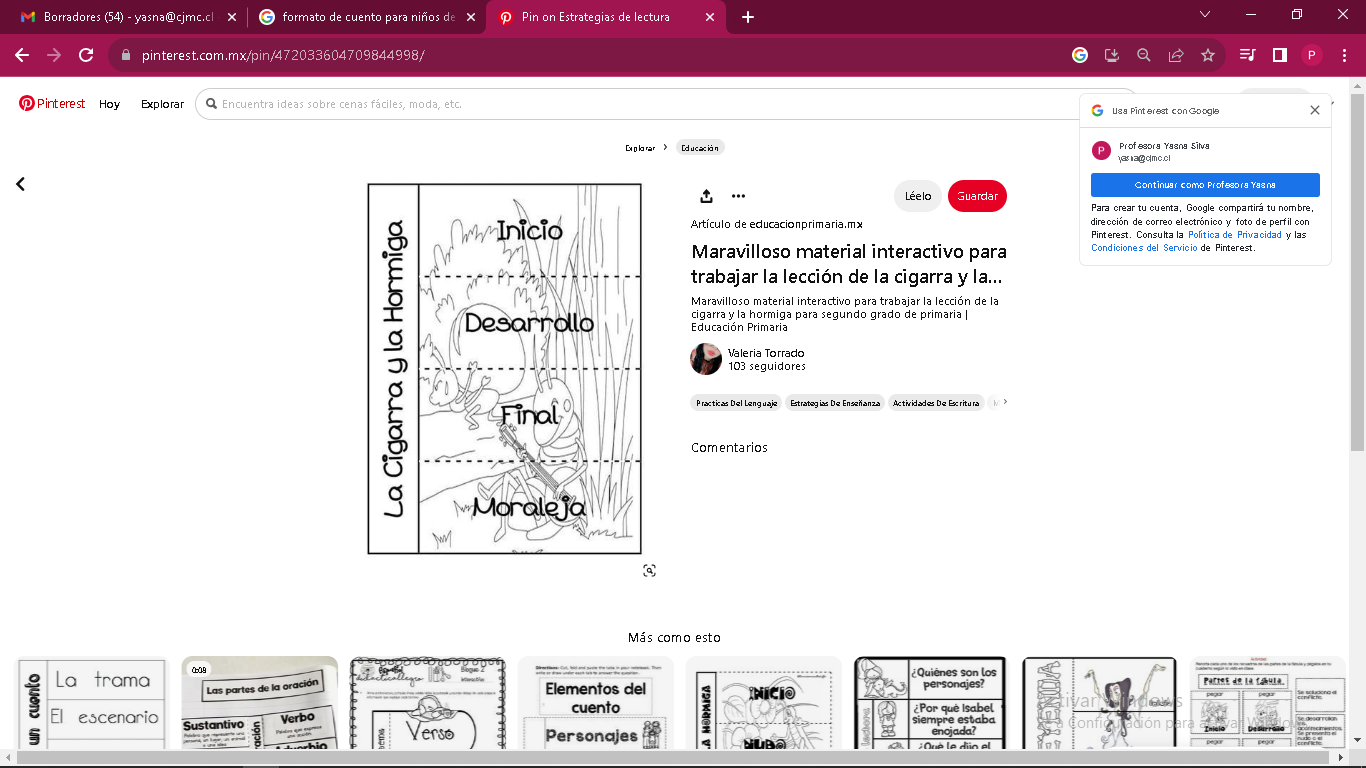 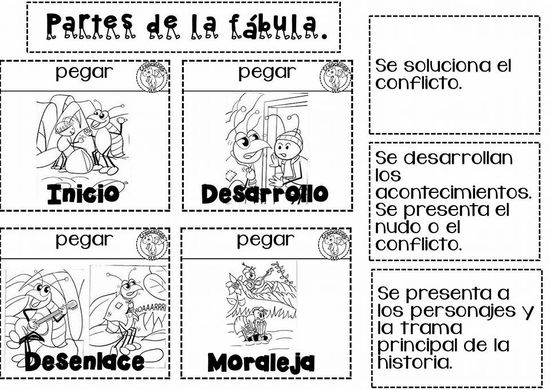 Invento y escribo mi adivinanza:   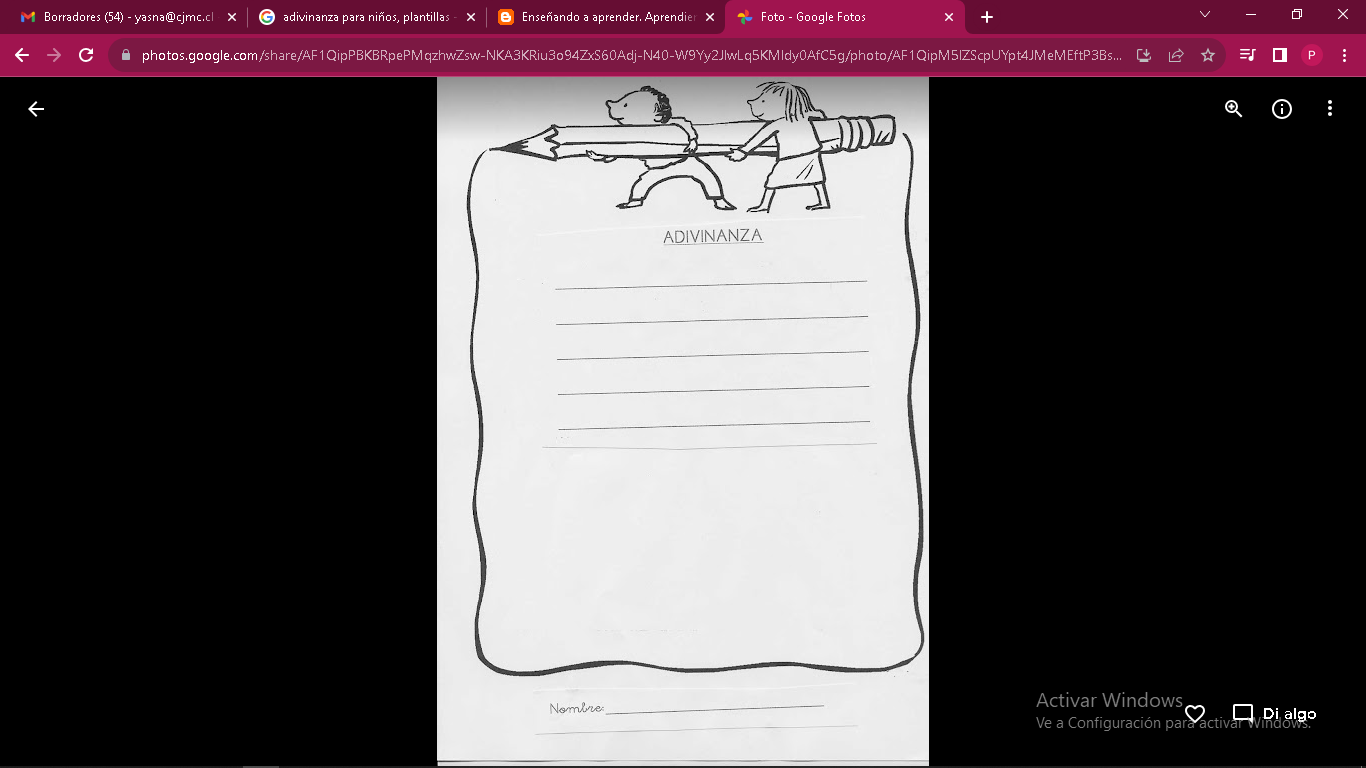 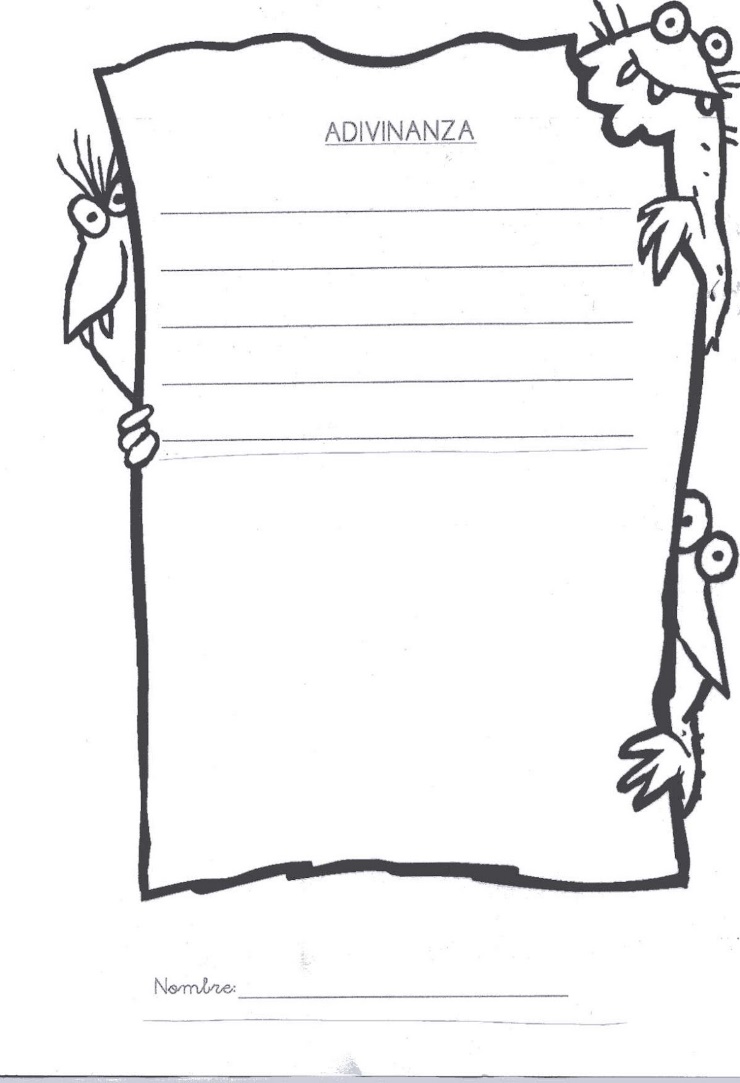 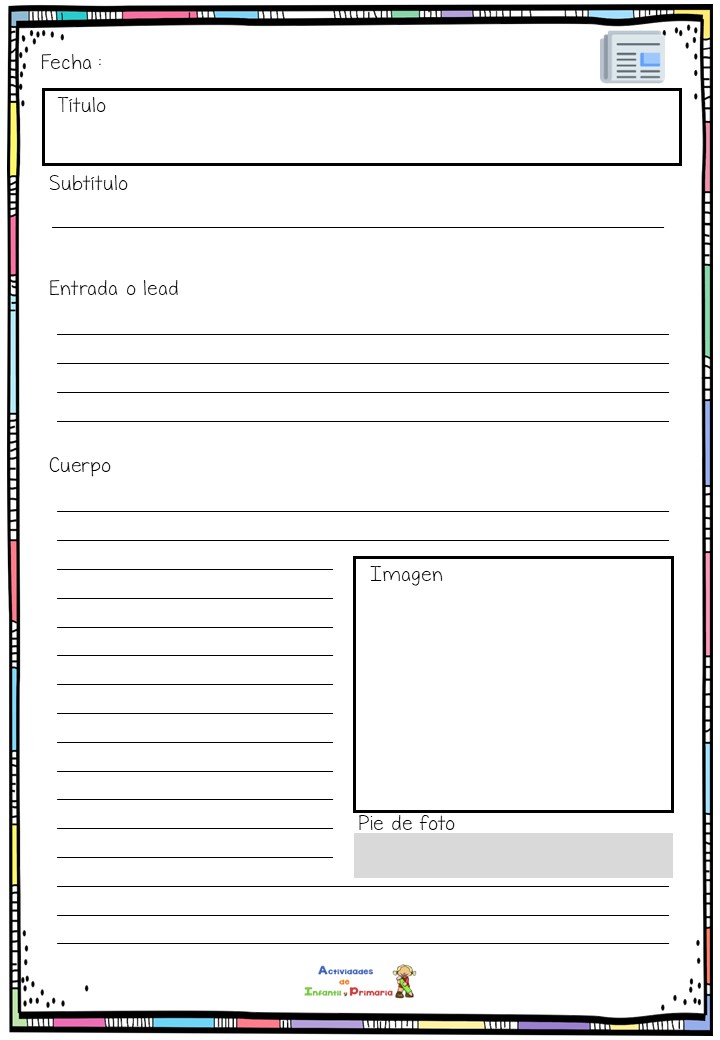 Reportes de lecturas:  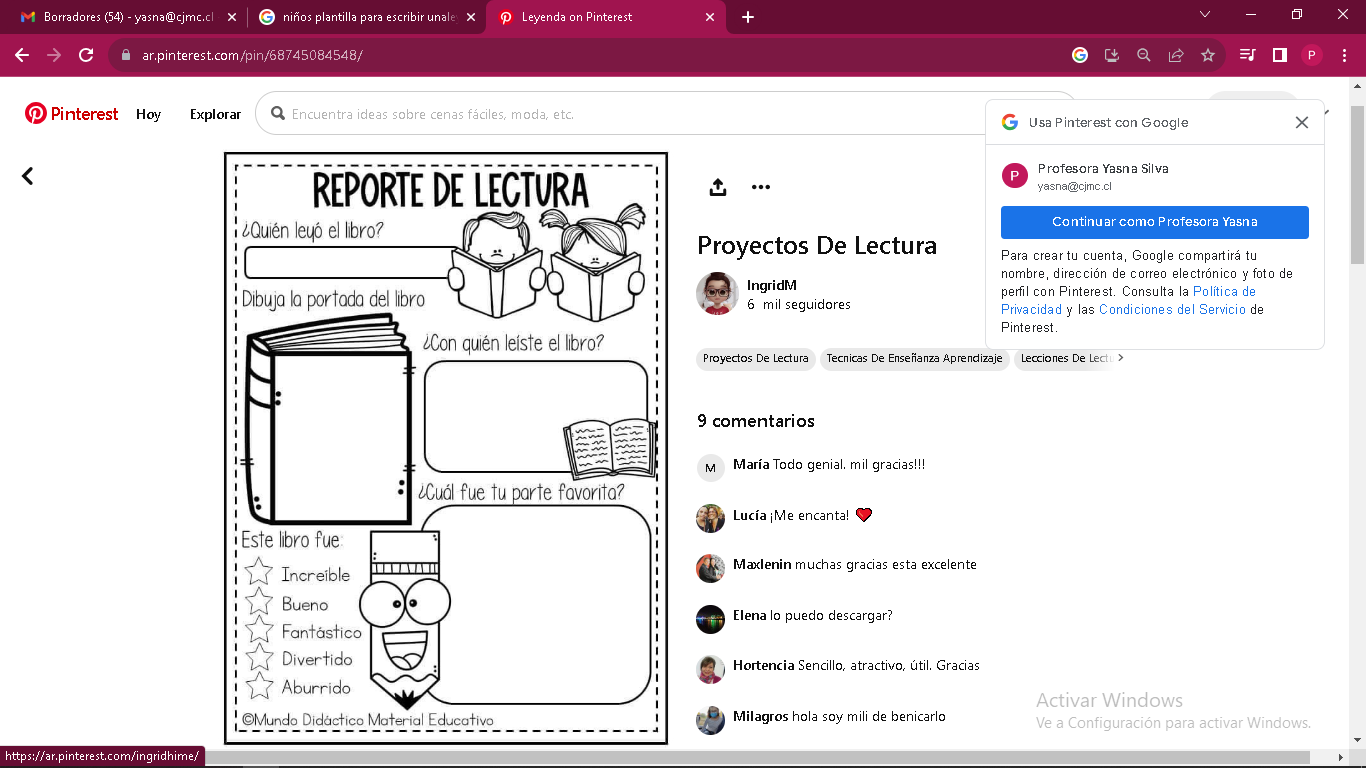 Completa tu ficha personal: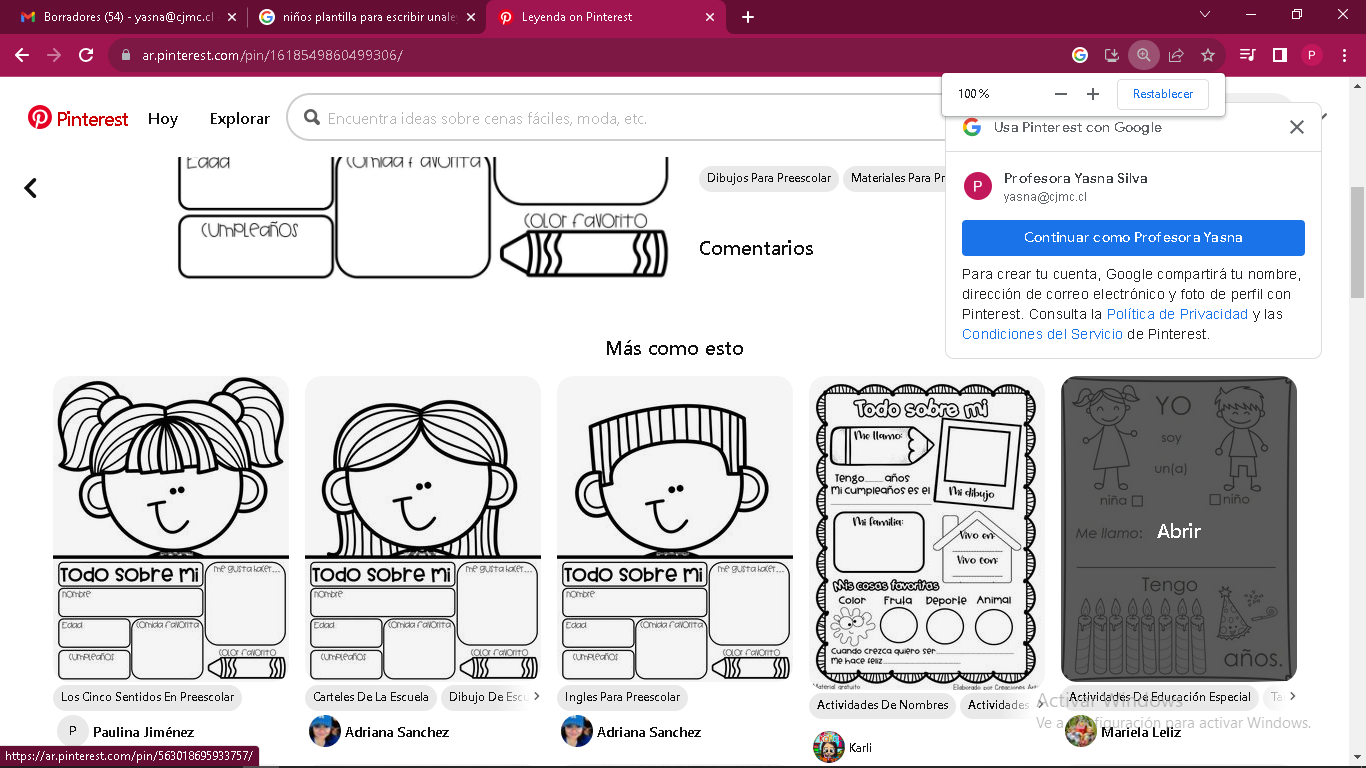 Escribe tu horario de clases:  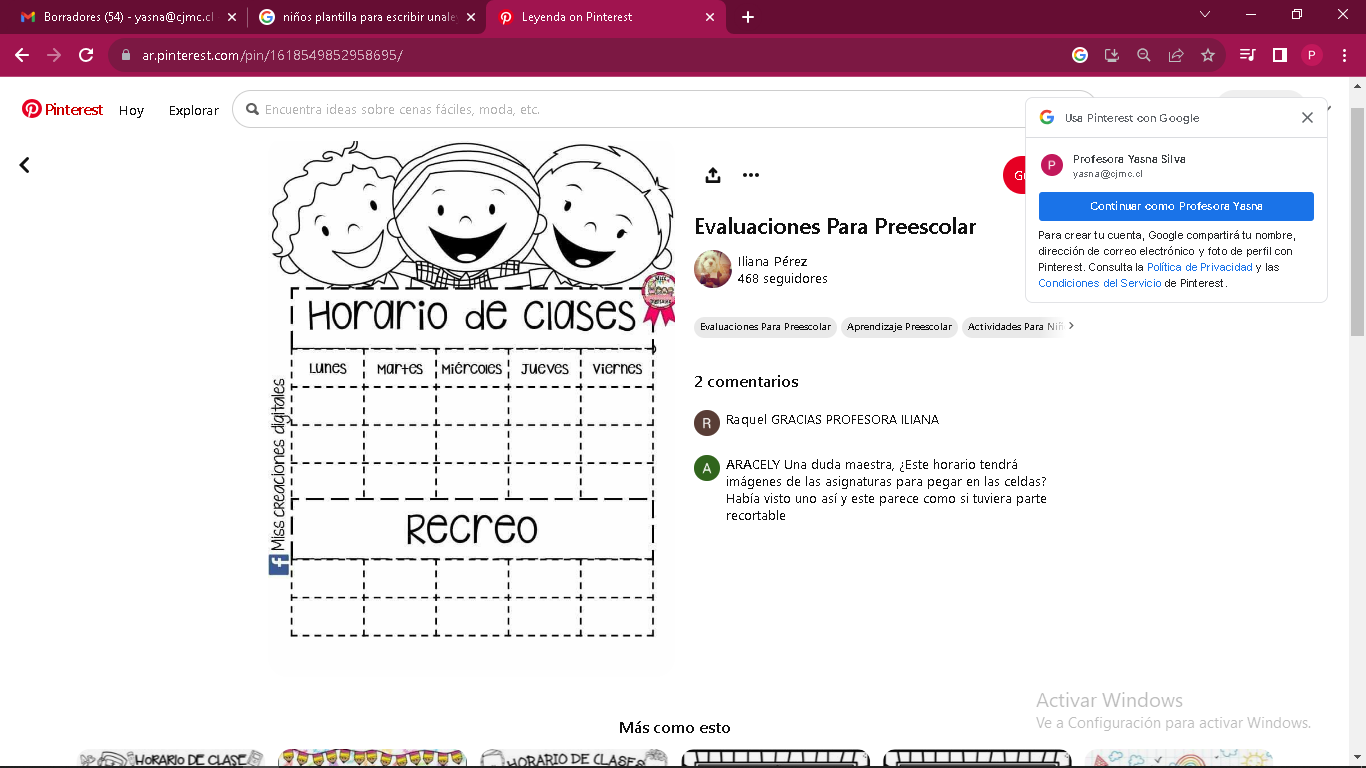 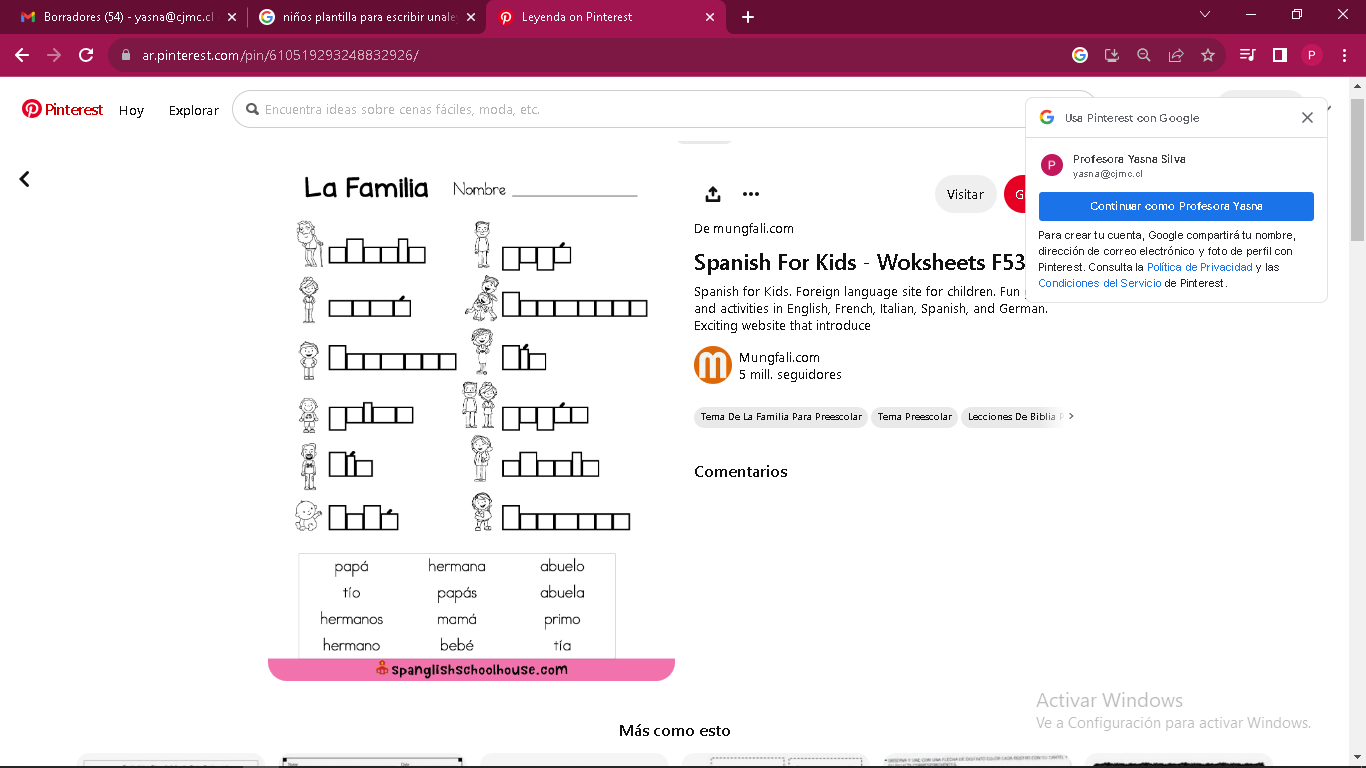 Escribo mi receta favorita: 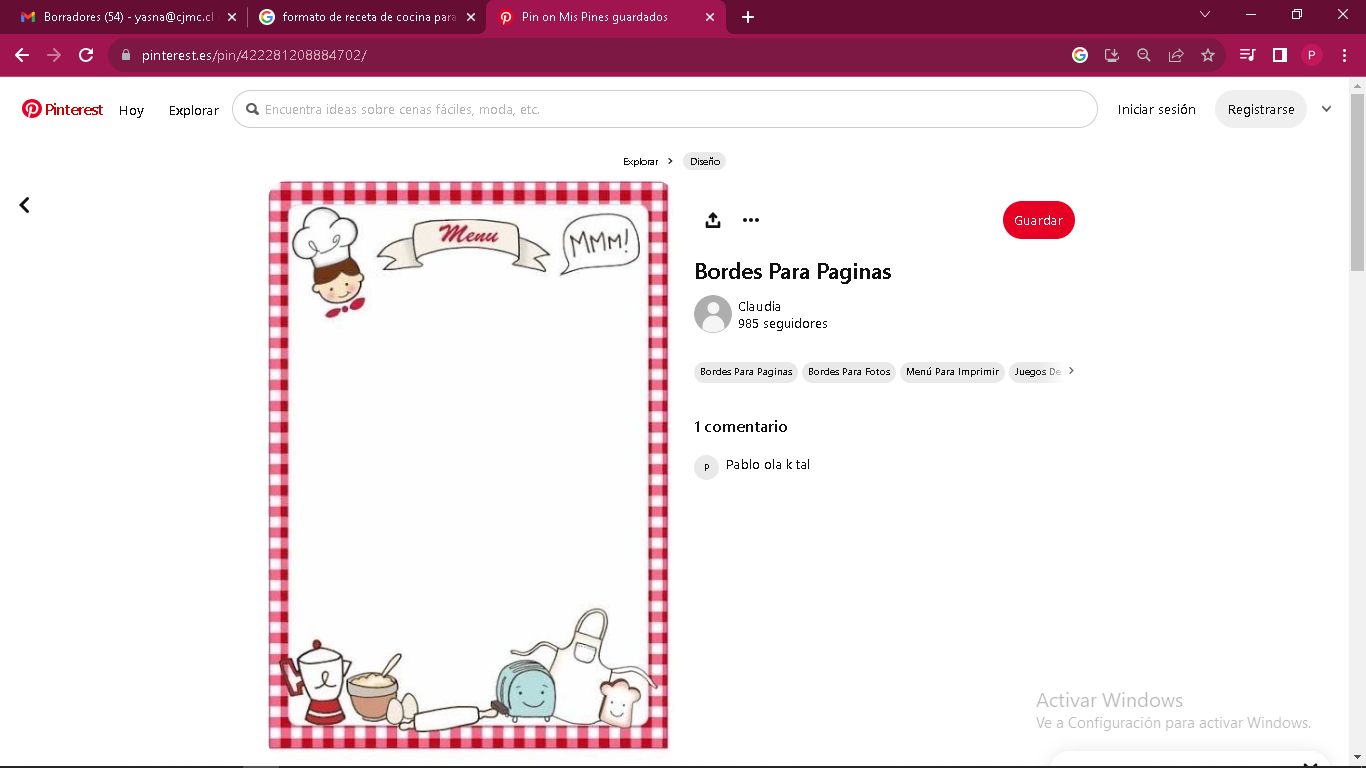 